Richiesta d’acquisto di ticket viaggio e di servizi di pernottamentoFirenze, ………………………….Al Direttore del Dipartimento di Scienze e Tecnologie Agrarie, Alimentari, Ambientali e ForestaliS E D E Oggetto: Richiesta di approvvigionamento di beni e servizi.Il/La sottoscritto/a  …………………….…………………...., in qualità di ……………………………...................................... per lo svolgimento dei compiti istituzionali legati a: RICERCA Il sottoscritto dichiara sotto la sua personale responsabilità e consapevole delle sanzioni penali nel caso di dichiarazioni mendaci, di formazione o uso di atti falsi – art.76 DPR28/12/2000 n.445, che l’oggetto della presente fornitura verrà utilizzato nell’ambito dell’attività istituzionale. DIDATTICA Il sottoscritto dichiara sotto la sua personale responsabilità e consapevole delle sanzioni penali nel caso di dichiarazioni mendaci, di formazione o uso di atti falsi – art.76 DPR28/12/2000 n.445, che l’oggetto della presente fornitura verrà utilizzato nell’ambito dell’attività istituzionale.ESENZIONE IVA (se del caso)  Il sottoscritto dichiara che la spesa grava su fondi dell’Unione Europea i quali, ai sensi del DPR n. 633 del 26 ottobre 1972 art. 72 co. 3 e successivo D.L. N. 41del 23 febbraio 1995, sono non imponibili IVA per importi superiori a 300,00= euro, come risulta da allegata dichiarazione;Richiede di acquisireINDICARE L’OGGETTO DELLA RICHIESTA DI ACQUISTO: BIGLIETTERIA FERROVIARIA BIGLIETTERIA AEREA REPERIMENTO E PRENOTAZIONE PERNOTTAMENTO HOTEL  ACCOMODATION LONG PERIOD IN APPARTAMENTO/RESIDENCE/B&BMOTIVAZIONE DELLA RICHIESTA:…………………………………………………………………………………………………………………………………………………………………………………………………………………………………………………………………………………………………………………………………………………………......................................................................................................NOMINATIVO PERSONA A CUI FARE LA PRENOTAZIONE (ALLEGARE COPIA DEL DOCUMENTO DELLA PERSONA) ...........................................................................................................................................................................TELEFONO/EMAIL OSPITE..................................................................................................................................................TICKET VIAGGIOEVENTUALI PREFERENZE E RELATIVE MOTIVAZIONI SU UBICAZIONE LOCATION ................................................................................................................................................................................................................................................................................................................................................................................................IL SOTTOSCRITTO SOTTO LA PROPRIA RESPONSABILITÀ’ DICHIARA non sono utilizzabili MEPA in quanto la categoria merceologica del bene/servizio non è al momento disponibile sul Mercato Elettronico della Pubblica amministrazione né le convenzioni Consip in quanto il bene/servizio non è presente tra il materiale offerto tramite convenzioni attive della Consip; il bene/servizio è presente tra il materiale offerto tramite convenzioni attive della Consip e sul Mercato Elettronico della Pubblica amministrazione ma l’importo complessivo del bene / servizi è inferiore a 1.000 Euro.L SOTTOSCRITTO DICHIARA INOLTRE la congruenza del prezzo e pertinenza dell’acquisto medesimo alla finalità del progetto di ricerca anche alla luce di apposite indagini di mercato intraprese dal richiedente che la propria richiesta di approvvigionamento non determina una situazione di conflitto di interesse ai sensi dell'articolo 42, comma 2 del D. lgs. n. 50/2016, non diversamente risolvibile (si ha conflitto d'interesse quando il personale di una stazione appaltante o di un prestatore di servizi che, anche per conto della stazione appaltante, interviene nello svolgimento della procedura di aggiudicazione degli appalti e delle concessioni o può influenzarne, in qualsiasi modo, il risultato, ha, direttamente o indirettamente, un interesse finanziario, economico o altro interesse personale che può essere percepito come una minaccia alla sua imparzialità e indipendenza nel contesto della procedura di appalto o di concessione. In particolare, costituiscono situazione di conflitto di interesse quelle che determinano l'obbligo di astensione previste dall'articolo 7 del D.P.R. 16 aprile 2013, n. 62);FONDO DA UTILIZZARE PER L’ACQUISTOLa spesa presunta di Euro ....................................(escluso IVA) graverà sul/i fondo/i (indicare l’acronimo esatto) ...............................................................................................................................................................................................di cui è responsabile scientifico il/la …………………………………………………………………………………………………ATTENZIONE: Se trattasi di fondi per i quali, ai fini della rendicontazione, viene richiesta l’indicazione sulla fattura di ulteriori codici (es. progetti AGER, PIF, POR, CREO, FERS e PAR FAS) indicare anche:ACRONIMO …………………………………………………CODICE (ARTEA, CUP ST o altro codice) ...........................................................................          Il Richiedente							Il Responsabile dei fondi_______________________						_______________________VISTO: Si autorizza: Il Direttore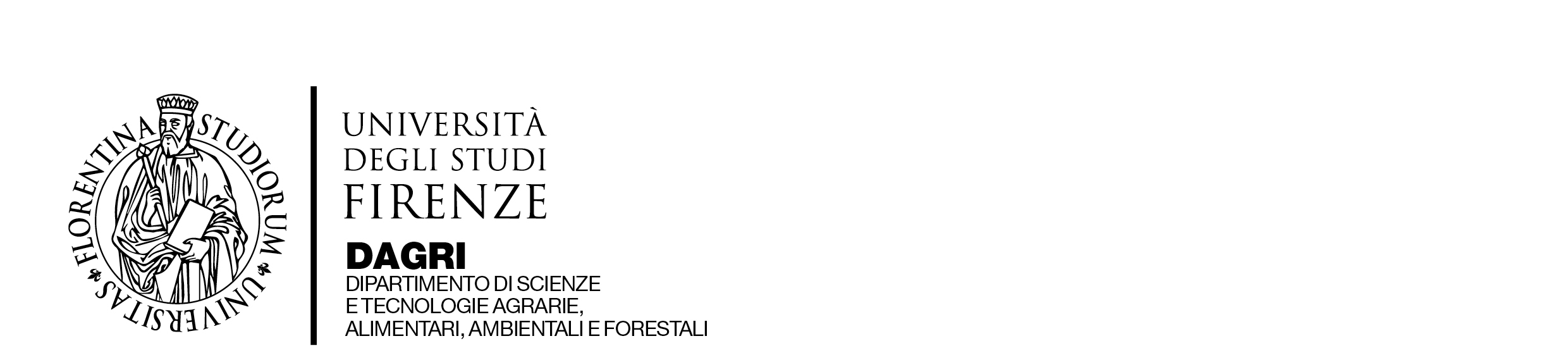 RICHIESTA DI ACQUISTO BENI/SERVIZIImporto inferiore a Euro 40.000,00TIPOLOGIA BIGLIETTODATAORARIOLUOGO DI PARTENZALUOGO DI ARRIVOPERNOTTAMENTODATACHECK INCHECK OUT